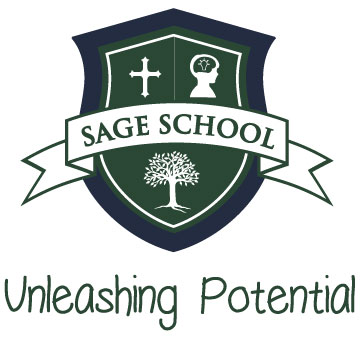 Sage School 2020 Sponsorship Opportunities$5,000 Sponsorship Level10 tickets and reserved table  to the 2020 Sage School GalaRecognition on 2020 Sage Gala programLogo or name on the 2020 Sage School Gala Website pageRecognition on school website with link to your website$2,500 Sponsorship Level6 tickets to the 2020 Sage School GalaRecognition on 2020 Sage Gala programLogo or name on the 2020 Sage School Gala Website pageRecognition on school website with link to your website$1,000 Sponsorship Level4 tickets to the 2020 Sage School GalaRecognition on 2020 Sage Gala programLogo or name on the 2020 Sage School Gala Website pageRecognition on school website with link to your website$500 Sponsorship Level2 Tickets to the 2020 Sage School GalaRecognition on 2020 Sage Gala programLogo or name on the 2020 Sage School Gala Website pageRecognition on school website with link to your website$250 Sponsorship LevelRecognition on 2020 Sage Gala programLogo or name on the 2020 Sage School Gala Website pageRecognition on school website with link to your websiteMonetary Donation      Donations of any amount will gladly be acceptedSage School800 Satellite Blvd.Suwanee, Georgia  30024678-318-3588School Website:  www.sageschool.net   Sponsorship Form$5,000 Sponsorship Level$2,500 Sponsorship Level$1,000 Sponsorship Level$500 Sponsorship Level$250 Sponsorship LevelMonetary donation: $____________Business / Name: (to appear in publication):______________________________________________________________________________Address: ___________________________________________________City __________________________________State___ Zip _________Website Address: ___________________________________________Deadlines:To be recognized in Gala program: February 21, 2020Email business logo to Beverly Hitt at:   bhitt@sageschool.netPayment Information:		 Cash			 Check #____________Which Sage School supporter can we thank for this donation? _______________________________________________________________Sage School is a 501(c) (3) non-profit organization #27-1419483